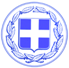                       Κως, 20 Απριλίου 2018ΔΕΛΤΙΟ ΤΥΠΟΥΘΕΜΑ : “Συνάντηση τη Δευτέρα του Δημάρχου Κω κ. Γιώργου Κυρίτση στην Αθήνα με τον πρέσβη της Κίνας- Προχωρά με γρήγορους ρυθμούς η συνεργασία των δύο πλευρών”Σε συγκεκριμένες βάσεις τίθεται πλέον η σχέση συνεργασίας ανάμεσα στο Δήμο της Κω και τη Λαϊκή Δημοκρατία της Κίνας.Μετά την επίσκεψη του πρέσβη της Κίνας κ. Zou Xiaoli στην Κω, ο Δήμαρχος Κω κ. Γιώργος Κυρίτσης θα έχει συνάντηση με τον Κινέζο πρέσβη και αξιωματούχους της πρεσβείας στην Αθήνα.Αντικείμενο της συνάντησης η συνεργασία στον τομέα του τουρισμού, με την προβολή της Κω ως τουριστικού προορισμού στην Κινεζική αγορά αλλά και της Ιπποκρατικής ιδέας και κληρονομιάς με σημείο αναφοράς το νησί.Αμέσως μετά τη συνάντηση θα υπάρξει επίσημη ανακοίνωση και από τις δύο πλευρές.Γραφείο Τύπου Δήμου Κω